ПОСТАНОВЛЕНИЕ12 февраля 2020 год 							              № 7О внесении изменений и дополнений вПостановление главы Администрации сельского поселения Новотатышлинский сельсовет муниципального района Татышлинский район РБ №11 от 27.03.2019 год «Об утверждении Программы развития малого и среднего предпринимательства сельского поселения Новотатышлинский сельсовет муниципального района Татышлинский район РБ на 2019-2022 годы»	В соответствии с ФЗ-210 от 27.07.2010г. «Об организации предоставления государственных и муниципальных услуг»,  методикой проведения антикоррупционной экспертизы нормативных  правовых актов и проектов нормативных правовых актов, утвержденный постановлением Правительства РФ №96 от 26.02.2010г., с протестом  прокурора района на Постановление главы Администрации сельского поселения Новотатышлинский  сельсовет муниципального района Татышлинский район РБ  №11 от 27.03.2019 года «Об утверждении Программы развития малого и среднего предпринимательства сельского поселения  Новотатышлинский сельсовет муниципального района Татышлинский район РБ на 2017-2020 годы»    ПОСТАНОВИЛ:	Изменить, дополнить и изложить в следующей редакции Постановление главы Администрации сельского поселения Новотатышлинский  сельсовет муниципального Татышлинский район РБ  №11 от 27.03.2019 год «Об утверждении Программы развития малого и среднего предпринимательства сельского поселения  Новотатышлинский сельсовет муниципального района Татышлинский район РБ на 2019-2022 годы»:	Раздел  3  п.3.2 абзац второй со слов: « оригинал (либо заверенную копию выписки…» до слов «…30 календарных дней до даты подачи документов»- исключить;  	Раздел  3  п.3.2 абзац  пятый со слов: « копии балансов, отчетов…» до слов «… о принятии налогового органа.» - исключить;	Раздел  3  п.3.3 изложить в следующей редакции: « Исполнитель осуществляет прием документов  субъектов малого и среднего предпринимательства  в соответствии с видами  муниципальной поддержки, регистрирует заявления в день подачи заявления в специальном журнале, который должен быть пронумерован, прошнурован и скреплен печатью. В случае предоставления неполного пакета документов исполнитель отказывает в регистрации заявления»;	Раздел  3  п.3.11 абзац первый изложить в следующей редакции: «Муниципальная поддержка не оказывается в отношении субъектов малого и среднего предпринимательства, которые: …»	Раздел  3  п.3.12 абзац первый изложить в следующей редакции: « В оказании муниципальной поддержки отказывается в случаях, если: …»2.Контроль за исполнением настоящего постановления оставляю за собой. Глава сельского поселенияНовотатышлинский  сельсовет:                                         Рахимьянов Н.В.Башкортостан РеспубликаһыТәтешле районымуниципаль районыныңЯны Тәтешле ауыл Советыауыл биләмəһе хакимиəте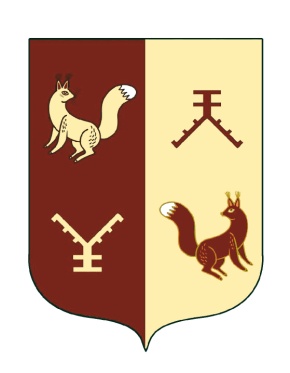 Администрация сельского поселения Новотатышлинский сельсовет муниципального района  Татышлинский район Республики  Башкортостан452838,Башкортостан  Республикаһы, Тəтешле районы, Яны Тәтешле  а., Мэктэб урамы,25тел.факс 8(34778)3-21-34novotatishl@ufamts.ru452838, Республика Башкортостан, Татышлинский район, с.Новые Татышлы,ул. Школьная, д.25тел.факс 8(34778)3-22-36novotatishl@ufamts.ru